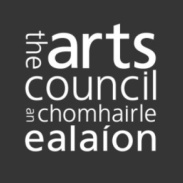 Scoileanna Ildánacha/Creative Schools 2018Treoirlínte d’iarratasóirí Spriocdháta: 5.30pm, Déardaoin, 22 Márta 2018Scoileanna Ildánacha: seicliosta don iarratasÚsáid na seicliostaí thíos chun a chinntiú go bhfuil d’iarratas ar Scoileanna Ildánacha comhlánaithe go hiomlán. 	Míreanna atá éigeantach i gcás gach iarratais (seiceáil gach ceann de na míreanna seo)	An dara tuairim (seiceáil an mhír seo)1. 	Eolas faoi Scoileanna Ildánacha 1.1	An spriocdháta chun iarratais a chur isteachNí mór gach iarratas a dhéanamh trí úsáid a bhaint as Seirbhísí ar Líne na Comhairle Ealaíon.1.2	Cuspóirí agus tosaíochtaí Scoileanna Ildánacha Tá sé mar aidhm ag Scoileanna Ildánacha na healaíona agus an chruthaitheacht a chur i gcroílár shaol na leanaí agus na ndaoine óga. Is tionscnamh píolótach é ina dtacófar le scoileanna plean Scoileanna Ildánacha a fhorbairt agus a chur chun feidhme.Déanfaidh na scoileanna rannpháirteacha a bplé leis na healaíona a thuiscint, a fhorbairt agus a cheiliúradh. Mar thoradh air sin, beidh siad in ann an dóigh a n-oibríonn siad a athrú ar mhórán bealaí. Bainfidh siad sochar as an réimse acmhainní ina scoil agus ina bpobal i gcoitinne; déanfaidh siad bealaí nua oibre a fhorbairt a neartóidh an tionchar atá ag an gcruthaitheacht ar fhoghlaim, ar fhorbairt agus ar leas na scoláirí. Beidh ról lárnach ag an leanaí agus ag na daoine óga sa phróiseas. Tabharfar deis do scoileanna a bheidh rannpháirteach sa tionscnamh Scoileanna Ildánacha taithí na scoile agus an fhoghlaim a rinneadh a roinnt le líonraí agus comhpháirtíochtaí ina bhfuil an scoil páirteach cheana agus le scoileanna eile, lucht déanta polasaithe agus an pobal i gcoitinne.Tacófar le scoileanna gnéithe den phlean Scoileanna Ildánacha a dhearadh, a thabhairt chun críche agus tuairisciú a dhéanamh orthu le linn na scoilbhliana 2018-2019. Mar sin féin, beifear ag súil go bhforbrófar pleananna indéanta le go mbeifear in ann é a chur chun feidhme as 2018–2019 amach.Déanfar iarracht sa tionscnamh Scoileanna Ildánacha, nuair is féidir, tacú le réimse leathan de chineálacha scoileanna in áiteanna éagsúla ar fud fad na tíre.Tabharfar tús áite do thograí ina gcuimsítear na gnéithe seo a leanas: Sonraí faoin gcaoi a chuirfidh rannpháirtíocht sa tionscnamh Scoileanna Ildánacha le foghlaim agus le forbairt scoláirí na scoile.Tacaíocht ó fhoireann bhainistíochta na scoile agus gealltanas maidir le rannpháirtíocht phobal na scoile sa tionscnamh Scoileanna Ildánacha, lena n-áirítear go mbeifear sásta machnamh agus measúnú a dhéanamh ar an bplean agus an fhoghlaim a rinneadh a roinnt. Gealltanas go n-éistfear leis na leanaí agus go mbeidh ról lárnach ag na leanaí agus ag na daoine óga maidir leis an gclár a fhorbairt, a chur chun feidhme agus a mheas.Tionscnamh suaitheanta is ea Scoileanna Ildánacha den chlár Óige Ildánach – Plean le Scód a Ligean le Cumas na Cruthaitheachta i nGach Leanbh agus i nGach Duine Óg a foilsíodh i mí na Nollag 2017 mar chuid den chlár Éire Ildánach. Is é is aidhm don phlean ealaín, ceol, dráma agus códú a theagasc do gach leanbh faoin mbliain 2022 mar aon le taithí agus deis rannpháirtíochta a chur ar fáil dóibh ar bhonn praiticiúil. Cuid amháin de réimse leathan beart a socraíodh mar chuid de An Óige Ildánach is ea an tionscnamh Scoileanna Ildánacha, lena dtabharfar aidhmeanna an phlean chun críche.Úsáideadh eolas sa tionscnamh a bhaineann leis an gCairt um na hEalaíona san Oideachas lenar cuireadh de cheangal ar an gComhairle Ealaíon scéim náisiúnta a bhunú ar ar tugadh ARÍS – Scoileanna Láidir sna hEalaíona. Scoileanna Ildánacha is ea an chéad chéim a tógadh chun an gealltanas seo a chur i gcrích. Úsáideach straitéis deich mbliana na Comhairle Ealaíon (2016–2025), Saothar Ealaíne Iontach a Tháirgeadh: Forbairt na nEalaíon in Éirinn a Threorú (féach anseo: http://www.artscouncil.ie/arts-council-strategy/) mar bhonn don tionscnamh.Tá Scoileanna Ildánacha faoi threoir na Comhairle Ealaíon i gcomhpháirt leis an Roinn Oideachais agus Scileanna agus an Roinn Cultúir, Oidhreachta agus Gaeltachta.1.3	Cé atá i dteideal iarratas a dhéanamh?Tá gach bunscoil agus iar-bhunscoil de chuid na Roinne Oideachais agus Scileanna mar aon le hionaid Ógtheagmhála incháilithe chun iarratas a dhéanamh. Ní mór múinteoir teagmhála a ainmniú. Beidh an múinteoir sin ina chomhordaitheoir scoile ar rannpháirtíocht sa tionscnamh má éiríonn leis an iarratas. Is leis an duine seo a dhéanfar teagmháil maidir leis an iarratas. Moltar, más féidir, go mbeadh an duine sin ag oibriú sa scoil le dhá bhliain ar a laghad.Ní mór do scoileanna an fhoirm iarratais a chomhlánú agus a chur isteach roimh an spriocdháta.Grúpa nó eagraíocht a chlárúNí mór do scoileanna clárú leis an gComhairle Ealaíon mar ghrúpa nó mar eagraíocht (seachas mar dhuine aonair) sula ndéantar an t-iarratas (féach cuid 2.1 Cláraigh le Seirbhísí ar Líne na Comhairle Ealaíon).Cé hé an t-iarratasóir?Is ionann an t-iarratasóir agus an scoil a gheobhaidh aon deontas a thairgfear agus a bheidh freagrach as téarmaí agus coinníollacha an deontais sin a ghlacadh. Ní íocfar aon deontas a thairgfear ach isteach i gcuntas bainc atá á shealbhú in ainm na scoile. Ní mór na doiciméid go léir a chuirfear ar fáil a bheith in ainm na scoile – e.g. má dhéantar iarratas chuig an gComhairle Ealaíon ar mhaoiniú faoin ainm Newtown National School, ní mór go mbeadh an t-ainm sin ar na doiciméid ar fad a leagtar isteach, lena n-áirítear sonraí bainc agus sonraí cánach. Ní ghlacfar le leaganacha malartacha amhail Newtown Primary. Is féidir le scoil amháin iarratas a dhéanamh ar son cúpla scoil – e.g. dá mba mhaith le scoil bheag clár a fhorbairt i gcomhar le scoileanna beaga eile sa réigiún céanna. Má dhéantar iarratas i gcomhar le scoileanna eile, measfar gurb é an scoil a dhéanann an t-iarratas an cheannscoil agus beidh sí freagrach as comhordú agus as tuairisciú a dhéanamh. Má éiríonn le hiarratas a rinneadh i gcomhar, íocfar an t-airgead isteach i gcuntas bainc na ceannscoile. Tabhair faoi deara: ní féidir le scoileanna ach iarratas amháin a dhéanamh, bíodh sin mar iarratasóir astu féin nó i gcomhar le scoil eile.  1.4	Cé nach bhfuil incháilithe chun iarratas a dhéanamh?Níl scoileanna nach bhfaigheann deontais chaipitíochta ón Roinn Oideachais agus Scileanna/Boird Oideachais agus Oiliúna agus nach bhfuil páirteach sa scéim saoroideachais incháilithe chun iarratas a dhéanamh.1.5	Cad is féidir leat iarratas a dhéanamh lena aghaidh?Gheobhaidh na scoileanna a roghnófar chun páirt a ghlacadh sa tionscnamh píolótach an méid seo a leanas:Cuirfear lá oiliúna/traenála ar fáil do chomhordaitheoir na scoile. Ar an lá sin, buailfidh sé le comhordaitheoirí ó scoileanna eile a bheidh páirteach agus le foireann Scoileanna Ildánacha.Tabharfar comhalta cruthaitheachta do na scoileanna a chuirfidh tacaíocht ar fáil don scoil oiread agus naoi lá ar a mhéad le linn na scoilbhliana 2018–2019 scoil. Beidh solúbthacht ag an scoil maidir leis an gcaoi ar mhaith léi an t-am agus na laethanta seo a chaitheamh, i gcomhar leis an gcomhalta cruthaitheachta. Cuirfidh an comhalta cruthaitheachta tacaíocht ar fáil don scoil maidir leis an bplean scoile do na healaíona agus don chruthaitheacht agus cabhróidh sé le nasc a chruthú agus a fhorbairt idir scoileanna agus ealaíontóirí, eagraíochtaí ealaíne agus eagraíochtaí cultúir ar bhonn áitiúil agus/nó ar bhonn náisiúnta. Má tá plean ag an scoil cheana lena gcuimsítear gníomhaíochtaí ealaíne, cultúir agus cruthaitheacha, cabhróidh an comhalta cruthaitheachta leis an scoil athbhreithniú a dhéanamh ar an bplean agus a fhorbairt a thuilleadh. Chomh maith leis sin, beidh scoileanna in ann deontas aonuaire a fháil chun an plean atá acu a chur chun feidhme sa bhliain 2018–2019.Cé mhéad maoinithe ar féidir leat iarratas a dhéanamh air?Is féidir le scoileanna iarratas a dhéanamh ar dheontas aonuaire ar fiú €2,000 é don scoilbhliain 2018–2019. Maidir le hiarratas comhoibritheach a dhéantar, cuirfear deontas ar fiú €2,000 é ar fáil agus cuirfear an comhalta cruthaitheachta ar fáil don mhéid céanna ama agus a chuirfear ar fáil é i gcás na n-iarrthóirí eile. Beifear ag súil go n-oibreoidh an cheannscoil i gcomhar leis na scoileanna eile chun an chaoi a gcaithfear an maoiniú a shocrú. 2. 	D’iarratas a dhéanamh2.1	Cláraigh le Seirbhísí ar Líne na Comhairle EalaíonNí mór gach iarratas a dhéanamh trí Sheirbhísí ar Líne na Comhairle Ealaíon; ní ghlacfar le hiarratais a dhéanfar ar bhealach ar bith eile (tríd an bpost, ar fhacs nó ar an ríomhphost).Ní mór duit cuntas Seirbhísí ar Líne a bheith agat chun iarratas a dhéanamh. Mura bhfuil cuntas Seirbhísí ar Líne agat cheana féin, cláraigh tríd an bhfoirm chlárúcháin a chomhlánú anseo: https://onlineservices.artscouncil.ie/register.aspx?&lang=gd-ge.Laistigh de chúig lá oibre seolfar ARN (uimhir thagartha) uathúil agus pasfhocal chuig an scoil (i ríomhphost), agus beifear in ann úsáid a bhaint astu chun logáil isteach ar na Seirbhísí ar Líne. Riachtanais maidir leis na Seirbhísí ar Líne a úsáidNí mór do do ríomhaire agus don bhrabhsálaí Idirlín na riachtanais seo a leanas a chomhlíonadh ionas go n-oibreoidh na seirbhísí ar líne duit:Tabhair faoi deara: Ní mór duit Microsoft Word nó OpenOffice Writer a bheith ar an ríomhaire freisin chun an fhoirm iarratais a chomhlánú. Bogearraí saor in aisce é OpenOffice Writer is féidir a íoslódáil anseo: http://openoffice.org. Má tá OpenOffice á úsáid agat, ní mór duit leagan OpenOffice Writer 4.0.1 nó níos túisce a úsáidNuair a úsáideadh leaganacha níos déanaí de OpenOffice Writer ná 4.0.1 bhí fadhbanna leis an gcuma a bhí ar na foirmeacha iarratais nuair a cuireadh isteach trí sheirbhísí ar líne iad. Féach ar fhíseán na Comhairle Ealaíon Ag úsáid OpenOffice chun an fhoirm iarratais a íoslódáil, a líonadh isteach agus a uaslódáil ag https://www.youtube.com/user/ArtsCouncilDemos. Ba chóir d’úsáideoirí Apple Mac aird a thabhairt ar an gcuid a phléann leis an leagan 4.0.1 a íoslódáil ar Apple Mac a bhfuil na leaganacha is déanaí de Mac OS suiteáilte orthu.Mura féidir leat aon cheann de na riachtanais sin a chomhlíonadh nó mura dtuigeann tú iad, téigh i dteagmháil linn le comhairle a fháil chomh luath agus is féidir leat roimh an spriocdháta. Fág do dhóthain ama agat féin chun an fhoirm iarratais a chomhlánúBa chóir duit eolas a chur ar shuíomh gréasáin na Seirbhísí ar Líne tamall maith roimh an spriocdháta agus roimh duit iarratas a ullmhú. Is dócha go mbeidh an-chuid cuairteoirí ar an suíomh tráthnóna an spriocdháta. Ba cheart duit d’iarratas a ullmhú agus a chur isteach tamall maith roimh an spriocdháta. D’fhéadfadh an t-am uaslódála a bheith i bhfad níos faide ná an t-am íoslódála. D’fhéadfadh sé go dtógfadh sé níos faide ná mar a cheapfá d’ábhar tacaíochta a uaslódáil. Tacaíocht theicniúilMá bhíonn tacaíocht theicniúil uait agus iarratas ar líne á dhéanamh agat, is féidir leat dul i dteagmháil leis an gComhairle Ealaíon ach ríomhphost a sheoladh chuig onlineservices@artscouncil.ie nó trí ghlaoch a chur ar 01 6180200. Molaimid duit aon deacrachtaí teicniúla a thuairisciú dúinn tamall maith roimh an spriocdháta. Tabhair uimhir ghutháin agus déan cinnte go bhfuil tú ar fáil chun glaoch uainn a fhreagairt. Déileálaimid le fiosruithe ar bhonn tús freastail ar an gceann is túisce. Cuimhnigh go ndéantar a lán glaonna ag druidim leis an spriocdháta agus go mb’fhéidir nach réiteofaí glaonna i dtaobh tacaíocht theicniúil a gheofar tar éis 2.30pm ar an spriocdháta.2.2	Líon isteach an fhoirm iarratais Mura bhfuil sé déanta agat cheana féin, íoslódáil an fhoirm iarratais le haghaidh Scoileanna Ildánacha. Is cáipéis atá comhoiriúnach le Microsoft Word/OpenOffice Writer í an fhoirm iarratais, a chomhlánóidh tú as líne (ar do ríomhaire féin). Tugtar treoir ar an bhfoirm iarratais maidir le conas gach cuid den fhoirm a líonadh isteach. Má dhéantar an t-iarratas go comhoibritheach, is é an t-iarratasóir an cheannscoil agus ba chóir na ceisteanna i gcuid 1.1 go dtí cuid 1.7 a fhreagairt bunaithe ar an gceannscoil. I gcuid 1.8, beifear in ann sonraí faoi scoileanna eile a bhaineann leis an iarratas a lua. Sna codanna eile den iarratas, ba chóir cur síos a dhéanamh ar an togra mar a bhaineann sé leis na scoileanna ar fad. Do chás a chur i láthairChun an cás is fearr a chur i láthair maidir leis na cúiseanna ar chóir an scoil a roghnú chun páirt a ghlacadh i Scoileanna Ildánacha, ba chóir duit machnamh a dhéanamh ar an méid a chuirfear sna codanna seo a leanas den fhoirm iarratais:Ní mór go sásódh an t-iarratas gach ceann de na critéir mheasúnaithe – féach cuid 3.3 Critéir chun iarratais a mheasMoltar buanna na scoile a lua sna codanna éagsúla chomh maith leis na gnéithe arbh fhéidir feabhas a chur orthu.2.3	D’iarratas a dhéanamh ar líneChun d’iarratas a chur isteach ar líne, ní mór duit dul trí cheithre phríomhchéim. Cliceáil ar Sábháil dréacht ag deireadh gach céime. Is féidir leat teacht ar ais chuig d’iarratas agus é a athbhreithniú tráth ar bith sula gcuirfidh tú isteach ar deireadh é.1: Roghnaigh clár maoinithe agus íoslódáil an fhoirm iarrataisChun tús a chur le hiarratas nua, cliceáil ar an gcnaipe Déan iarratas ar do leathanach baile, agus lean na leideanna chun an clár cuí maoinithe a roghnú agus chun uimhir uathúil thagartha a thabhairt do d’iarratas, trína n-aithneofar é. Ag an gcéim seo, is féidir leat an fhoirm iarratais a íoslódáil freisin (mura bhfuil sé sin déanta agat cheana féin).2. Iarr méid an mhaoinithe Ag an gcéim seo, sonróidh tú an maoiniú atá uait, is é sin €2,000. 3. Uaslódáil foirm iarratais Lean na leideanna chun an fhoirm atá comhlánaithe agus sábháilte a uaslódáil. Is féidir leat d’iarratas a shábháil mar dhréacht, agus teacht ar ais chuige níos déanaí.4. Seol an t-iarratas Nuair a bheidh tú sásta go bhfuil an t-iarratas uaslódáilte agat, cliceáil Cuir isteach.Ní féidir an t-iarratas a athrú tar éis é a chur isteach. Ná cuir an t-iarratas isteach go dtí go mbeidh tú iomlán sásta leis.Ba chóir a bheith ag súil le dhá ríomhphost a fháil. Eiseofar an chéad cheann láithreach bonn nuair a gheobhaidh an Chomhairle Ealaíon d’iarratas. D’fhéadfá an dara ceann a fháil cúpla nóiméad ina dhiaidh sin agus d’uimhir iarratais ann, a úsáidfear i ngach comhfhreagras a bhainfidh leis an iarratas seo. Tabhair faoi deara: tá sé tábhachtach go rachfá i dteagmháil le onlineservices@artscouncil.ie mura bhfaigheann tú an dara ríomhphost deimhnithe a mbeidh an uimhir iarratais ann.3. 	Próiseáil agus measúnú na n-iarratas3.1	ForbhreathnúDéanann an Chomhairle Ealaíon gach iarratas a mheas, tugann sí breith orthu agus cuireann sí a breith in iúl do na hiarratasóirí de réir na nósanna imeachta atá leagtha síos. Is é an aidhm atá ann a chinntiú go bhfuil córas cothrom trédhearcach ann maidir le dámhachtainí a bhronnadh. 3.2	An próiseas measúnaitheDéanann an Chomhairle Ealaíon gach iarratas a fhaightear a phróiseáil mar seo a leanas:Achar amaDéanann an Chomhairle Ealaíon dianiarracht iarratais a mheasúnú chomh luath agus is féidir ach mar gheall ar líon na n-iarratas agus ar an bpróiseas dianmheasúnaithe, tógfaidh sé suas le deich seachtaine ón spriocdháta go dtí go ndéanfar an cinneadh.3.3	Critéir chun iarratais a mheasúnúTuigtear go dtosóidh scoileanna ar an aistear cruthaitheachta seo ó thúsphointí éagsúla. Déanfar scoileanna a mheas maidir leis na critéir seo thíos.1.	An tairbhe don fhoghlaim agus don fhorbairtÁirítear sa chuid seo an chaoi a chuirfidh rannpháirtíocht sa tionscnamh le foghlaim agus le forbairt scoláirí na scoile maidir leis na healaíona, an chruthaitheacht agus an curaclam agus an chaoi a gcuirfidh sí leis an scoil a fhorbairt. D’fhéadfaí cur síos a dhéanamh ar an gcaoi a chuirfear le foghlaim agus forbairt i gcomhthéacsanna eile trí rannpháirtíocht sa tionscnamh seo – e.g. taithí a roinnt le scoileanna eile, le lucht déanta polasaithe nó leis an bpobal i gcoitinne.2.	Acmhainneacht don rannpháirtíochtÁirítear sa chuid seo a thiomanta agus atá foireann bhainistíochta na scoile don chruthaitheacht a fhorbairt sa scoil; toilteanas am a chur ar leataobh don tionscnamh; agus tacaíocht a thabhairt do na baill foirne a ghlacfaidh páirt sa tionscnamh mar chuid den phost atá acu cheana féin. 3.	Tuairim na leanaí agus na ndaoine ógaÁirítear anseo an chaoi a léirítear go bhfuil plean soiléir ann lena gcinnteofar go mbeidh ról gníomhach ag na leanaí nó ag na daoine óga i gclár na scoile a fhorbairt, a chur chun feidhme agus a mheas.4.	Réimse na scoileannaAs siocair gur tionscnamh píolótach é an tionscnamh seo, beidh an fhoireann measúnóirí ag iarraidh réimse leathan scoileanna a roghnú lena n-áirítear bunscoileanna, iarbhunscoileanna, scoileanna tuaithe agus scoileanna uirbeacha, scoileanna ar fud fad na tíre, scoileanna DEIS, gaelscoileanna, gaelcholáistí, ionaid Ógtheagmhála agus scoileanna speisialta. Déanfar iarracht a fhad is féidir cothromaíocht inscne a bhaint amach sa tionscnamh. Táthar ag súil go nglacfaidh 150 scoil páirt ag an gcéim phíolótach.3.4	An PainéalIs é cuspóir chruinnithe an phainéil ná éagsúlacht tuairimí saineolacha a cheadú chun eolas a chur ar fáil don phróiseas cinnteoireachta. Beidh triúr moltóirí seachtracha ar a laghad ar an bpainéal ag a bhfuil saineolas ábhartha ar an bhfoirm ealaíne agus/nó ar an gcleachtas ealaíon nó ar a bhfuil oideachas ábhartha. Beidh ball de chuid na Comhairle Ealaíon i gceannas an chruinnithe agus é ag gníomhú mar chathaoirleach gan cheart vótála. Freastalóidh comhairleoirí agus foireann na Comhairle Ealaíon ar na cruinnithe de réir mar is gá, agus beidh na daoine a raibh baint acu le measúnú tosaigh na n-iarratas ar fáil chun faisnéis a sholáthar, de réir mar is gá. Beidh rochtain ag lucht an phainéil ar gach iarratas ar an ngearrliosta agus ar an ábhar go léir lena mbaineann lá roimh an gcruinniú, tráth a ndéanfaidh siad na hiarratais ar an ngearrliosta a athbhreithniú, a phlé agus a scóráil. Ina dhiaidh sin, déanfar na hiarratais a rangú de réir scóir. Dearbhú leasaD’fhonn cothroime agus cothromas sa chinnteoireacht a chinntiú, ní mór do chomhaltaí painéil leas a dhearbhú má tá dlúthcheangal pearsanta nó gairmiúil acu le hiarratasóir nó má tá baint acu ar shlí ar bith leis an iarratas. Féadann ‘leas’ a bheith ina ‘leas airgid’ nó ina ‘leas neamhairgid’ (e.g. gaol muintire, comhpháirtíochtaí pearsanta, nó comhpháirtíochtaí gnó idir fhoirmiúil agus neamhfhoirmiúil, etc.)Ní mór an leas a dhearbhú a luaithe agus is eol don chomhalta painéil é. D’fhéadfadh sé sin tarlú nuair a iarrtar air/uirthi suí ar an bpainéal (más eol an ‘leas’ ag an bpointe sin) nó tar éis liosta na n-iarrthóirí a fháil. I gcás go ndearbhaítear leas, ní bhfaighidh an comhalta painéil sin páipéir a bhaineann leis an iarratas sin agus beidh air nó uirthi an seomra a fhágáil nuair a bhíonn an t-iarratas ar leith á athbhreithniú. Nuair a thagann an cás sin aníos, vótálfaidh an Cathaoirleach in ionad an chomhalta painéil. I roinnt cásanna b’fhéidir nach dtuigfeadh comhalta painéil go bhfuil coinbhleacht leasa ann go dtí go bhfaigheann sé/sí na páipéir phainéil chun iad a athbhreithniú. I gcásanna den sórt sin ní mór don chomhalta painéil ball foirne den Chomhairle Ealaíon nó Cathaoirleach an phainéil a chur ar an eolas chomh luath agus a thuigeann siad go bhféadfadh coinbhleacht leasa a bheith i gceist.  Sa chás go gcuireann beirt ón bpainéal in iúl go bhfuil coinbhleacht leasa acu i leith aon iarratais amháin, beidh an cathaoirleach páirteach mar chuid den phróiseas cinnteoireachta i gcás an iarratais shonraigh sin. Má tá coinbhleacht leasa ag Cathaoirleach ainmnithe an phainéil, ní mór dó/di é sin a dhearbhú a luaithe agus is eol dó/di go bhfuil a leithéid ann agus an fógra sin a thabhairt i scríbhinn roimh an gcruinniú. Sa chás sin, beidh an Ceann Foirne mar chathaoirleach ar an bplé a dhéanfar maidir leis an iarratas a bhfuil coinbhleacht leasa i gceist leis.3.5	Toradh na n-iarratasCuirtear gach iarratasóir ar an eolas i scríbhinn maidir le toradh a n-iarratas.Má éiríonn leis an iarratas, cuirfear litir thairisceana chugat ina sonrófar an tacaíocht a chuirfear ar fáil lena n-áirítear an maoiniú mar aon le téarmaí agus coinníollacha na dámhachtana. Tabharfar eolas ar conas na híocaíochtaí a fháil. Má ghlacfar leis an tairiscint, déanfar comhalta cruthaitheachta a thabhairt don scoil Faigheann an Chomhairle Ealaíon líon mór iarratas, agus bíonn an t-éileamh ar mhaoiniú i gcónaí níos mó ná na hacmhainní a bhíonn ar fáil. Mura n-éiríonn leis an iarratas, is féidir aiseolas a iarraidh ar fhoireann Scoileanna Ildánacha. Níl aon ghealltanas ann go mbronnfar dámhachtain mar gheall ar incháilitheacht agus ar chomhlíonadh nósanna imeachta iarratais amháin. Achomhairc Is féidir le hiarratasóirí cinneadh maoinithe a achomharc má mheasann siad gur sáraíodh nósanna imeachta foilsithe na Comhairle Ealaíon, nó gur cuireadh i bhfeidhm go héagórach iad nó nár cloíodh leo. Má mheasann tú nár cloíodh le nósanna imeachta na Comhairle Ealaíon, breathnaigh ar an bpróiseas achomharc ar http://www.artscouncil.ie/ga/Maoiniu/Achomhairc/ nó téigh i dteagmháil leis an gComhairle Ealaíon le haghaidh cóip den bhileog faisnéise faoin bpróiseas achomharc. Tá na codanna uile den fhoirm iarratais a bhaineann lenár n-iarratas líonta againn.Rinne beirt eile ar a laghad ár n-iarratas a sheiceáil chun a chinntiú nach bhfuil aon earráidí ann agus nach bhfuil aon rud ar iarraidh.  Cabhair a fháil maidir le d’iarratasMá tá ceist theicniúil agat faoi shuíomh gréasáin na seirbhísí ar líne a úsáid, is féidir leat ríomhphost a sheoladh chuig onlineservices@artscouncil.ie Tá freagraí ar cheisteanna coitianta maidir leis na seirbhísí ar líne a úsáid ar fáil sa rannóg Ceisteanna Coitianta ar shuíomh gréasáin na Comhairle Ealaíon ag: http://www.artscouncil.ie/ga/Teigh-i-dteagmhail-linn/FAQS/Seirbhisi-ar-line/Seirbhisi-ar-line/Téigh chuig an nasc seo a leanas chun féachaint ar ár dtreoir ar YouTube maidir le hiarratas a dhéanamh: http://www.youtube.com/artscouncildemosMá tá cabhair uait maidir leis an méid atá i d’iarratas, cuir glaoch ar an gComhairle Ealaíon ar 01 6180200 nó cuir ríomhphost chugainn ag awards@artscouncil.ieDéanann an Chomhairle Ealaíon gach iarracht freastal réasúnta a dhéanamh ar dhaoine atá faoi mhíchumas ar mian leo iarratas a chur isteach nó a bhfuil deacrachtaí acu teacht ar Sheirbhísí ar Líne. Má tá riachtanas speisialta agat sa réimse sin, déan teagmháil le Adrienne Martin, Oifigeach Rochtana na Comhairle Ealaíon, ar an nguthán 
(01-6180219) nó trí ríomhphost (adrienne.martin@artscouncil.ie) trí seachtaine ar a laghad roimh ré.Is é an spriocdháta i gcomhair iarratas: 5.30pm, Déardaoin, 22 Márta 2018RíomhaireWindows 7 nó níos déanaí
le 
Internet Explorer 8.0 nó níos déanaí NÓ Firefox 27 nó níos déanaí NÓ Chrome 33 nó níos déanaíMacMac OS X v10.5 Leopard nó níos déanaí 
le 
Safari 3.1 nó níos déanaí NÓ Firefox 27 nó níos déanaí nó Chrome 32 nó níos déanaí2.1 Réasúnaíocht don iarratasDéan achoimre ar na cúiseanna ar mhaith leat páirt a ghlacadh sa tionscnamh Scoileanna Ildánacha (trí phointe ghairide ar a mhéad). 
Má éiríonn leis an iarratas, d’fhéadfadh sé go bhfoilseofar an achoimre seo ar shuíomh gréasáin na Comhairle Ealaíon nó ar shuíomh gréasáin a gcomhpháirtithe nó in ábhar eile a fhoilseofar i dtaca leis an tionscnamh. Ar an ábhar sin, ba cheart duit a mheabhrú go bhféadfadh níos mó daoine ná na measúnóirí an méid a scríobhann tú a léamh.2.2 Sonraí faoin iarratasCuid lárnach den iarratas is ea an méid a scríobhtar anseo agus ba chóir go gcabhródh sé leis na daoine a bheidh i mbun measúnú ar d’iarratas tuiscint a fháil ar an gcaoi a chuirfidh rannpháirtíocht na scoile sa tionscnamh le foghlaim agus forbairt na scoláirí. Sa chuid seo, d’fhéadfaí míniú a thabhairt ar stádas na n-ealaíon agus na cruthaitheachta sa scoil faoi láthair; ar an gcaoi ar mhaith leat sin a fhorbairt; ar chodanna den churaclam nó d’fhorbairt na scoile atá ábhartha; ar an gcaoi a roinnfí an taithí le scoileanna eile; ar eolas ar bith eile a bheadh ábhartha. 2.3 Acmhainneacht don rannpháirtíochtLéireofar leis an méid a scríobhtar sa chuid seo cumas na scoile páirt iomlán a ghlacadh sa tionscnamh Scoileanna Ildánacha. D’fhéadfaí cur síos a dhéanamh ar an gcaoi a spreagfaí pobal na scoile chun páirt a ghlacadh sa tionscnamh Scoileanna Ildánacha, lena n-áirítear ceannairí scoile, múinteoirí agus ranganna ag a mbeadh páirt ghníomhach.2.4 Tuairim na leanaí agus na ndaoine ógaDéan cur síos ar an ról a bheadh ag na leanaí/ag na daoine óga i gclár na scoile a fhorbairt, a chur chun feidhme agus a mheas. 3 1. Cé mhéad atá á lorg agat ón gComhairle Ealaíon?Cinntigh go n-iarrtar €2,000 glan sa chuid seo.1Déantar an t-iarratas a admháil.2Seiceáiltear cáilitheacht an iarratais – cuirtear gach iarratas incháilithe ar aghaidh chuig an gcéim mheasúnaithe.3Déanfaidh foireann Scoileanna Ildánacha, comhairleoir(í) ón gComhairle Ealaíon agus/nó an fhoireann measúnú ar na hiarratais ar dtús agus déanfar iad a scóráil.4Molfaidh foireann Scoileanna Ildánacha, comhairleoir(í) agus/nó an fhoireann ar chóir iarratas a chur ar an ngearrliosta nó nár chóir.5Breathnóidh painéal ar a mbeidh saineolaithe ar na healaíona, ar an gcruthaitheacht agus ar an oideachas ar na hiarratais go léir ar an ngearrliosta, déanfar iad a scóráil agus déanfar cinntí i dtaca leo.6Cuirtear na cinntí in iúl do na hiarratasóirí i scríbhinn.7Déanann an Chomhairle nóta de na cinntí.